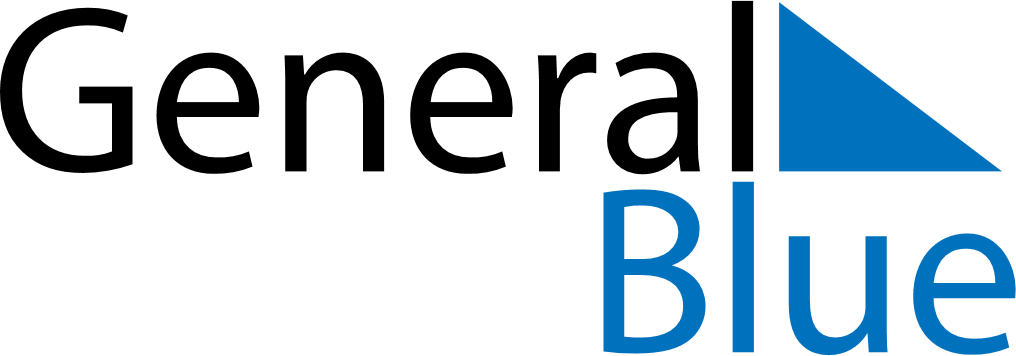 Daily PlannerNovember 25, 2024 - December 1, 2024Daily PlannerNovember 25, 2024 - December 1, 2024Daily PlannerNovember 25, 2024 - December 1, 2024Daily PlannerNovember 25, 2024 - December 1, 2024Daily PlannerNovember 25, 2024 - December 1, 2024Daily PlannerNovember 25, 2024 - December 1, 2024Daily Planner MondayNov 25TuesdayNov 26WednesdayNov 27ThursdayNov 28FridayNov 29 SaturdayNov 30 SundayDec 01MorningAfternoonEvening